Информационный  бюллетеньСельского поселения «Пустозерский сельсовет» Заполярного районаНенецкого автономного округа* * * * * * * * * * * * * * * * * * * * * * * * * * * * * * * * * * * * утверждена решениемСОВЕТА ДЕПУТАТОВ СЕЛЬСКОГО ПОСЕЛЕНИЯ «ПУСТОЗЕРСКИЙ СЕЛЬСОВЕТ» ЗР НАООТ 28.12.2021 №6СТРАТЕГИЯ СОЦИАЛЬНО-ЭКОНОМИЧЕСКОГО РАЗВИТИЯ СЕЛЬСКОГО ПОСЕЛЕНИЯ «ПУСТОЗЕРСКИЙ СЕЛЬСОВЕТ» ЗАПОЛЯРНОГО РАЙОНА НЕНЕЦКОГО АВТОНОМНОГО ОКРУГАОЦЕНКА СУЩЕСТВУЮЩЕГО СОЦИАЛЬНО-ЭКОНОМИЧЕСКОГО ПОЛОЖЕНИЯСельское поселения «Пустозерский сельсовет» Заполярного  района Ненецкого автономного округа законом Ненецкого автономного округа от 24 февраля 2005 г. № 557-ОЗ «Об административно-территориальном устройстве Ненецкого автономного округа» наделено статусом сельского поселения, на территории которого осуществляется местное самоуправление. В соответствии с Законом Ненецкого автономного округа от 18.10.1999 N 197-ОЗ «О перечне труднодоступных и отдаленных местностей Ненецкого автономного округа» территория Пустозерского сельсовета относится к труднодоступным и отдаленным местностям.Сельское поселение «Пустозерский сельсовет» Заполярного  района Ненецкого автономного округа  расположено в центральной части Ненецкого автономного округа на правом берегу выше по течению р. Малая Печора в  юго-западнее г. Нарьян-Мар, с южной стороны омывается протокой р. Печоры Домашним Шаром. Село Оксино является административным центром Сельского поселения, на территории которого расположены еще два населенных пункта - пос. Хонгурей и д. Каменка. Оценка демографической ситуацииНа начало 2018 года численность населения муниципального образования составила 539 человек (3% от общей численности населения Заполярного района).Ниже приведена динамика численности населения в период 2011-2018 гг. ().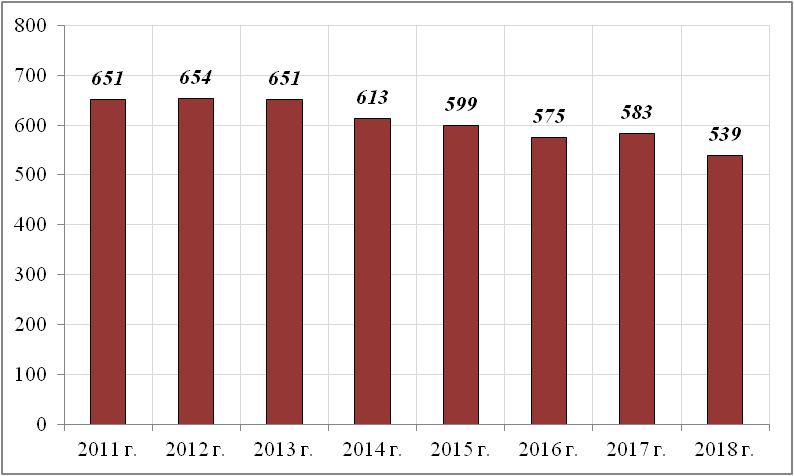 Рисунок 1Динамика численности населения, человекВ течение периода 2011-2018 гг. отмечалось снижение численности населения, за исключением 2017 года, когда рост численности составил 101%. В целом на начало 2018 года численность населения сократилась на 17% к уровню 2011 года. Максимальное снижение численности было зафиксировано в 2014г. (-6% к уровню предыдущего года).Естественное движение  численности населения характеризуется в основном превышением числа родившихся над числом умерших. Естественное движение численности населения муниципального образования представлено ниже ().Таблица 1 Показатели естественного движения населенияМаксимальный естественный прирост составил 7 человек в 2015 году, минимальный – 2 человека – в 2017г., в 2018 году была зафиксирована естественная убыль – 8 человек. Максимальный коэффициент рождаемости был отмечен в 2015 году – 33,4%, минимальный – 13,0% – в 2018 году, максимальный коэффициент смертности –27,8% – в 2018году, минимальный – 10,8% – в 2013 году.Численность прибывших на постоянное или временное место жительства на территорию поселения в 2018 году составила 24 человека, выбывших – 60 человек. Следует отметить, что механическое движение является основополагающим в убыли численности населения в муниципальном образовании. Показатели механического движения населения приведены в таблице ().Таблица 2 Показатели механического движения населенияВ муниципальном образовании отрицательное сальдо миграции наблюдается на протяжении всего рассматриваемого периода, за исключением 2017 года, когда миграционный приток составил 6 человек. Основную долю миграционного оттока составляет миграция в г. Нарьян-Мар, но с каждым годом увеличивается отток населения и в другие регионы России. Наиболее активный отток населения наблюдается в возрасте 15-19 лет, что обусловлено с выездом к месту учебы; молодые специалисты в возрасте 20-24 года выезжают не так активно, как в более опытном возрасте 25-34 года с целью повышения квалификации, карьерного роста, получения более высокооплачиваемых рабочих мест.В целом, коэффициент миграционного оттока превышает коэффициент естественного прироста.Половозрастная структура населения является важным показателем демографической ситуации. Зная особенности возрастной структуры, можно строить обоснованные предположения о будущих тенденциях рождаемости и смертности, оценивать вероятность возникновения тех или иных проблем в экономической и социальной сферах, прогнозировать спрос на те или иные товары.Возрастная структура населения характеризуется высокой долей населения младше трудоспособного возраста (25% от общей численности населения) и старше трудоспособного возраста (24%), невысокой долей населения трудоспособного возраста (51%). Такая возрастная структура говорит о простом типе воспроизведения – количество молодого населения и пожилого населения приблизительно равное. Данный тип показывает относительную устойчивость, стабильность численности населения, возможность замены уходящих поколений подрастающими. Такой состав населения поддерживает его достигнутую численность.Оценка экономического потенциалаДля оценки экономики Сельского поселения важно определить основные ключевые факторы, оказывающие влияние на социально-экономическое развитие Арктической зоны Российской Федерации в целом. Такими факторами являются:Экстремальные природно-климатические условия, включая низкие температуры воздуха, сильные ветры и наличие ледяного покрова на акватории арктических морей.Очаговый характер промышленно-хозяйственного освоения территорий и низкая плотность населения.Удаленность от основных промышленных центров, высокая ресурсоемкость и зависимость хозяйственной деятельности и жизнеобеспечения населения от поставок из других регионов России топлива, продовольствия и товаров первой необходимости.Низкая устойчивость экологических систем, определяющих биологическое равновесие и климат Земли, и их зависимость даже от незначительных антропогенных воздействий.Одним из важнейших показателей социально-экономического положения территории является занятость населения, которая характеризует социальную и экономическую стабильность, а также удовлетворенность жизнью жителей территории.В целом в 2018 году уровень безработицы составил 3,8% от экономически активного населения (16 человек). Основная причина высокого уровня безработицы – сокращение и нежелание работать по предлагаемым профессиям.Сельское хозяйство является основной отраслью производства на территории муниципального образования. Структура агропромышленного комплекса сельсовета представлена традиционными отраслями: оленеводство, рыболовство. Основными предприятиями на территории  Сельского поселения : СПК «Нарьяна Ты» и отделение АО «Ненецкая агропромышленная компания». В СПК поголовье оленей составляет 2,9 тыс. голов, площадь пастбищ – 584,6 тыс. га. Среди сельскохозяйственных кооперативов Заполярного района наименее плотно освоены в СПК «Нарьяна Ты» - 4,3 тыс. голов на 1 тыс. га пастбищ. За 2018 год объем продаж снизился на 1,8% (или на 0,3 млн. рублей) к уровню 2017 года.Анализируя показатели обеспеченности пастбищами и экономическую эффективность СПК «Нарьяна Ты» можно отнести к нерентабельным хозяйствам с отрицательной динамикой роста, где в настоящее время имеет место отрицательное значение экономической эффективности (рентабельности) предприятия и присутствует отрицательная динамика в ее изменении. Следует отметить, что на сегодняшний день имеется потребность в современных пунктах убоя у предприятия.  В отделении АО «Ненецкая агропромышленная компания» поголовье скота составляет 170 голов  крупного рогатого скота, В том числе 80 коров. В среднем надои на 1 фуражную корову  составляют 5500-5600 центнеров.  Общество производит творог, сметану, масло, молоко. Продукция реализуется как местным жителям. так и направляется в г.Нарьян-Мар. На территории  Сельского поселения достаточно  пастбищ   для выпаса  скота и заготовки кормов.Анализируя показатели обеспеченности пастбищами и экономическую эффективность  АО «Ненецкая агропромышленная компания», а также и отделение в с.Оксино, можно отнести к рентабельным хозяйствам с положительной  динамикой роста. Следует отметить, что на сегодняшний день имеется потребность в строительстве нового здания фермы.Важной отраслью сельского поселения является рыболовство. Основу рыбного хозяйства составляет СПК РК «Победа» с. Оксино. Несмотря на достаточную рентабельность колхоза, главной проблемой остается отсталость и изношенность материально-технической базы. Отсутствуют приемно-транспортные суда, укомплектованные рефрижераторными трюмами, транспортные средства повышенной проходимости и грузоподъемности для доставки рыбы с мест лова до рыбопереработки и реализации, пункты приемки и сохранения уловов в непосредственной близости к участкам массового вылова водных биологических ресурсов, места комплексной переработки.Социальная инфраструктураИз объектов социально-культурного назначения в сельском поселении расположены:с. Оксино:средняя школа;детский сад;дом культуры;музейно-библиотечный комплекс;филиал спортивной школы;участковая больница.п. Хонгурей:школа-сад;дом культуры;библиотека;фельдшерско-акушерский пункт.д. Каменка:дом культуры;библиотека;фельдшерский здравпункт.В Стратегии стоит отразить перечень показателей, не подлежащих оценке. Так согласно закону НАО от 19.09.2014 №95 «О перераспределении полномочий между органами местного самоуправления муниципальных образований Ненецкого автономного округа и органами государственной власти Ненецкого автономного округа» органами государственной власти Ненецкого автономного округа исполняются следующие полномочия:организация в границах поселения газоснабжения поселений в пределах полномочий, установленных законодательством Российской Федерации;организация мероприятий межпоселенческого характера по охране окружающей среды;организация предоставления общедоступного и бесплатного дошкольного, начального общего, основного общего, среднего общего образования по основным общеобразовательным программам в муниципальных образовательных организациях (за исключением полномочий по финансовому обеспечению реализации основных общеобразовательных программ в соответствии с федеральными государственными образовательными стандартами), организация предоставления дополнительного образования детей в муниципальных образовательных организациях (за исключением дополнительного образования детей, финансовое обеспечение которого осуществляется органами государственной власти субъекта Российской Федерации), создание условий для осуществления присмотра и ухода за детьми, содержания детей в муниципальных образовательных организациях, а также осуществление в пределах своих полномочий мероприятий по обеспечению организации отдыха детей в каникулярное время, включая мероприятия по обеспечению безопасности их жизни и здоровья;подготовка схем территориального планирования муниципального района и представление их на утверждение представительному органу местного самоуправления, утверждение подготовленной на основе схемы территориального планирования муниципального района документации по планировке территории, выдача разрешений на строительство (за исключением случаев, предусмотренных Градостроительным кодексом Российской Федерации, иными федеральными законами), разрешений на ввод объектов в эксплуатацию при осуществлении строительства, реконструкции объектов капитального строительства, расположенных на межселенной территории (в том числе выдача разрешений на ввод в эксплуатацию объектов, разрешения на строительство которых были выданы органами местного самоуправления муниципального района) муниципального района, ведение информационной системы обеспечения градостроительной деятельности, осуществляемой на территории муниципального района, резервирование земельных участков в границах муниципального района для муниципальных нужд;создание условий для обеспечения поселений, входящих в состав муниципального района, услугами связи, общественного питания, торговли и бытового обслуживания;организация библиотечного обслуживания населения межпоселенческими библиотеками, комплектование и обеспечение сохранности их библиотечных фондов;создание условий для обеспечения поселений, входящих в состав муниципального района, услугами по организации досуга и услугами организаций культуры;создание условий для развития местного традиционного народного художественного творчества в поселениях, входящих в состав муниципального района;создание условий для развития сельскохозяйственного производства в поселениях, расширения рынка сельскохозяйственной продукции, сырья и продовольствия, содействие развитию малого и среднего предпринимательства (за исключением полномочий по имущественной поддержке субъектов малого и среднего предпринимательства), оказание поддержки социально ориентированным некоммерческим организациям;обеспечение условий для развития на территории муниципального района физической культуры, школьного спорта и массового спорта, организация проведения официальных физкультурно-оздоровительных и спортивных мероприятий муниципального района;организация и осуществление мероприятий межпоселенческого характера по работе с детьми и молодежью;осуществление муниципального лесного контроля;обеспечение выполнения работ, необходимых для создания искусственных земельных участков для нужд муниципального района, проведение открытого аукциона на право заключить договор о создании искусственного земельного участка в соответствии с федеральным законом;осуществление муниципального земельного контроля на межселенной территории муниципального района;организация выполнения комплексных кадастровых работ и утверждение карты-плана территории.Таким образом, в настоящее время в перечень полномочий Сельского поселения  не входит большинство вопросов, касающихся  социально-бытового обслуживания населения, поэтому было принято решение не включать в Стратегию данные, касающиеся аналитической оценки сложившегося уровня социального обеспечения, а так же возможные мероприятия по его улучшению.Оценка структуры бюджетаВ целях формирования стратегии Сельского поселения важно оценить сложившийся уровень бюджетной обеспеченности. Основные показатели бюджета Сельского поселения в соответствии с данными Управления Федеральной службы государственной статистики по Архангельской области и Ненецкому автономному округу представлены ниже в таблице ().Таблица 3 Сведения о расходах и доходах бюджетаДоходы бюджета характеризуются высокой долей в структуре (99% от всех доходов бюджета) собственных налоговых или неналоговых доходов. Исполнение бюджета муниципального образования за 2018 год составило:по доходам в целом на сумму 40 670,0 тыс. рублей;по расходам в целом на сумму 40 384,0 тыс. рублей;профицит составил 286,0 тыс. рублей.Функциональная структура бюджета за 2018 года представлена на рисунке.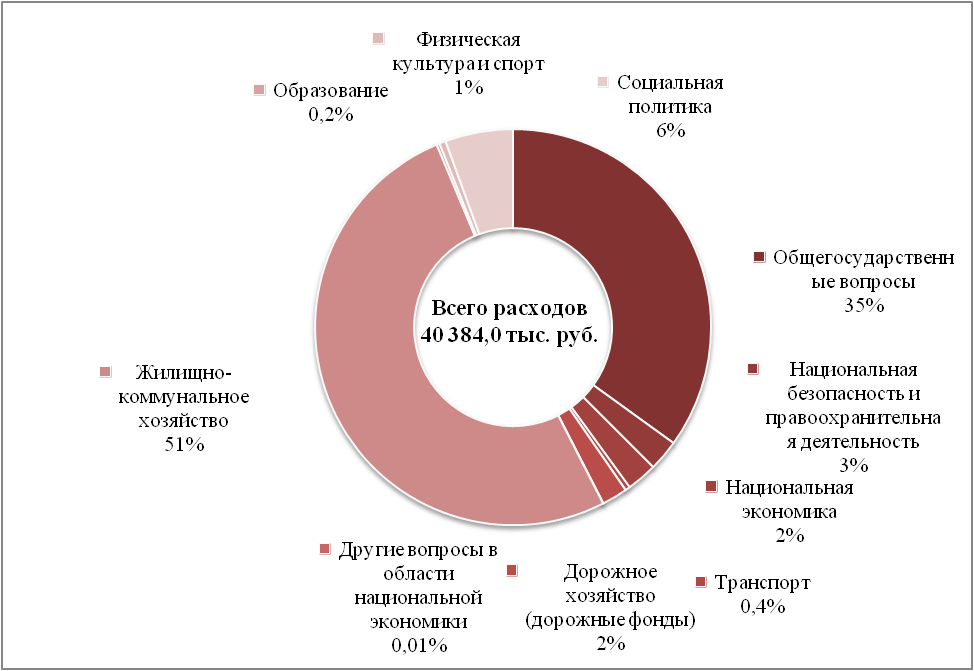 Рисунок 2 Функциональная структура бюджета, 2018 год, тыс. рублейОсновными приоритетными направлениями формирования бюджета на 2018 год являются расходы в сфере:жилищно-коммунального хозяйства –51%;общегосударственных вопросов – 35%.Оценка транспортно-инфраструктурного комплексаАвтомобильный транспортНа территории Сельского поселения автотранспортные маршруты не проходят, пассажирские перевозки автотранспортом не осуществляются, автотранспортные предприятия отсутствуют.Уровень автомобилизации населения достаточно низкий. Личный автотранспорт представлен различными типами: легковые и грузовые автомобили, внедорожная техника и мототехника, снегоходы, водный транспорт.В существующих социально-экономических, территориальных и климатических условиях развитие в сфере пассажирских перевозок автотранспортом не планируется. В зимний период транспортное сообщение осуществляется по «зимникам». Водный транспортНа территории Сельского поселения проходят маршруты речного транспорта. Водные пассажирские перевозки (на теплоходах, моторных лодках и суднах на воздушной подушке) осуществляются по следующим маршрутам:г. Нарьян-Мар – д. Каменка (через д. Макарово, с. Оксино, п. Хонгурей);г. Нарьян-Мар – д. Лабожское (через д. Макарово, с. Оксино, п. Хонгурей, д. Каменка, с. Великовисочное);г. Нарьян-Мар – д. Тошвиска (через д. Макарово, с. Оксино, п. Хонгурей, д. Каменка, с. Великовисочное);г. Нарьян-Мар – с. Великовисочное (через д. Макарово, с. Оксино, п. Хонгурей, д. Каменка).Воздушный транспортАвиация является основным видом транспорта в период распутицы на территории Сельского поселения.  На территории всех населенных пунктов присутствуют посадочные площадки для воздушного транспорта.Улично-дорожная сеть В границах населенных пунктов улично-дорожная сеть практически отсутствует. Имеются грунтовые проезды от причалов и посадочных площадок до основных объектов жизнеобеспечения населения.Основными недостатками улично-дорожной сети в муниципальном образовании являются: отсутствует четкая дифференциация улично-дорожной сети по категориям; улично-дорожная сеть населенных пунктов находится в неудовлетворительном состоянии и преимущественно не имеет твердого покрытия.Оценка инженерной инфраструктурыВодоснабжение, водоотведениеВ с. Оксино централизованная система водоснабжения отсутствует. Источником водоснабжения для хозяйственно-питьевых нужд населения является общественная скважина с установленной на ней блочно-модульной водоподготовительной установкой контейнерного типа (БВПУ-К) и общественный колодец. Так же население осуществляет самостоятельный забор воды из р. Печора. В п. Хонгурей, д. Каменка централизованная система водоснабжения отсутствует. Источником водоснабжения для хозяйственно-питьевых нужд населения являются поверхностные водозаборы на р. Печора. В каждом населенном пункте имеются блочно-модульные водоподготовительные установки контейнерного типа (БВПУ-К). Так же население осуществляет самостоятельный забор воды из р. Печора.Централизованная система водоотведения на территории населенных пунктов муниципального образования отсутствует. Отвод сточных вод осуществляется в выгребные ямы, надворные туалеты.ГазоснабжениеВ настоящее время на территории Сельского поселения «Пустозерский сельсовет» Заполярного района  Ненецкого автономного округа централизованное газоснабжение отсутствует.ЭлектроснабжениеОсновным источником электроэнергии муниципального образования является ДЭС. Передача мощности производится на напряжении 10(6)/0,4 кВ и передается в границах населенного пункта по воздушным ЛЭП. Электросети находятся в удовлетворительном состоянии. Питание потребителей осуществляется на напряжении 0,4 кВ.ТеплоснабжениеНа территории с. Оксино часть объектов жилищно-коммунального сектора, социально значимые объекты обеспечивается теплом от котельных. Транспорт и распределение тепловой энергии на нужды отопления осуществляется по системе тепловых сетей небольшой протяженности. Теплоснабжение остальных объектов жилищно-коммунального сектора осуществляется автономно (индивидуальные котлы, печи, вид топлива – уголь, дрова). Доля электрического отопления незначительна.На территории п. Хонгурей, д. Каменка централизованное теплоснабжение отсутствует. Социально-значимые объекты обеспечиваются теплом от локальных котельных. Каждая котельная обеспечивает теплом определенный объект, основное топливо котельных – дизельное. Теплоснабжение объектов жилищно-коммунального сектора осуществляется от индивидуальных источников отопления – котлы, печи. Вид топлива – уголь, дрова. Доля электрического отопления незначительна.Связь и информатизацияВ связи с особенностью географического местоположения, система характеризуется средними показателями состояния информатизации и связи. Каналы дальней связи организованы по спутниковым каналам связи. Потребность в каналах дальней связи для междугородной и международной связи в достаточной мере удовлетворена силами и средствами ОАО Ростелеком, ОАО ФСК России. В малой степени внедрены услуги широкополосного доступа к сетям передачи данных общего пользования, прежде всего к сети Интернет. В большей степени услуги Интернет предоставлены за счет VSAT-технологии и в меньшей степени за счет оператор сотовой связи.Услуги мобильной связи на территории населенного пункта предоставляют операторы сети сотовой подвижной связи (СПС). Основным оператором СПС является МТС.Охват населения сетью телерадиовещания составляет 100%. Особенности пространственного развитияПланировочная структура населенных пунктов сельсовета компактная. Жилые кварталы сложились из малоэтажной и индивидуальной жилой застройки. Центры населенных пунктов сформированы объектами социальной инфраструктуры. Основные производственные территории сосредоточены в селе Оксино.Основные особенности пространственного развития Сельского поселения «Пустозерский сельсовет» Заполярного района Ненецкого автономного округа определены исторически сложившимися типами и способами хозяйственной деятельности, сложными климатическими, инженерно-строительными условиями территории:количество участков, пригодных для ведения строительства без предварительной инженерной подготовки ограничено;жилые кварталы не в полной мере обеспечены транспортной и инженерной инфраструктурой;на территории населенных пунктов присутствует ветхий и аварийный жилой фонд; не благоустроены выходы к водным объектам, существует дефицит зон отдыха (парков, скверов).Территория с. Оксино расположено в зоне риска затопления паводковыми водами 1% обеспеченности. В соответствии со Схемой территориального планирования Ненецкого автономного округа, утвержденной постановлением Администрации Ненецкого автономного округа, 08 апреля 2019 г. №95-пю для каждого населенного пункта определен уровень градостроительного развития:с. Оксино – умеренное градостроительное развитие;пос. Хонгурей – умеренное градостроительное развитие;д. Каменка – без градостроительного развития.Умеренное градостроительное развитие предусматривает минимально необходимое развитие социальной, инженерной инфраструктур и размещение производственных объектов, не влекущих значительных инвестиционных затрат, преимущественно в сфере агропромышленного и сельского хозяйства. Отсутствие градостроительного развития предусматривает поддержание сложившейся социальной и инженерной инфраструктур.Комплексный анализ внешних и внутренних факторов, оказывающих влияние на развитиеНа уровень социально-экономического развития Сельского поселения оказывают негативное влияние множество рисков и угроз, характерных и для Арктической зоны Российской Федерации в целом, это:в социальной сфере:снижение численности населения;естественный прирост численности населения;отток трудовых ресурсов;наличие объектов социальной инфраструктуры (объекты образования, здравоохранения, культуры, физической культуры и спорта);критическое состояние объектов жилищно-коммунального хозяйства;отсутствие эффективной системы подготовки кадров;дисбаланс между спросом и предложением трудовых ресурсов в территориальном и профессиональном отношении (дефицит кадров рабочих и инженерных профессий и переизбыток невостребованных специалистов, а также людей, не имеющих профессионального образования).в экономической сфере:наличие земельных ресурсов для ведения сельскохозяйственного производства, личного подсобного хозяйства;наличие промысловых ресурсов;отсутствие высокотехнологичных и инновационных технологий;высокая энергоемкость и низкая эффективность производств, низкая производительность труда;в сфере природопользования и охраны окружающей среды выделяются возрастание техногенной и антропогенной нагрузки на окружающую среду с увеличением вероятности достижения ее предельных значений.в части транспортной инфраструктуры:наличие речного сообщения;отсутствие круглогодичных наземных связей;низкий уровень благоустройства улиц.в части инженерной инфраструктуры:отсутствие современной информационно-телекоммуникационной инфраструктуры;неразвитость энергетической системы, а также нерациональная структура генерирующих мощностей, высокая себестоимость генерации и транспортировки электроэнергии;проблема обеспечения населения питьевой водой требуемого качества;сложность обеспечения ресурсной базы для осуществления строительства и реконструкции инженерных объектов и сетей.ЦЕЛИ И ЗАДАЧИ СОЦИАЛЬНО-ЭКОНОМИЧЕСКОГО РАЗВИТИЯСтратегические приоритеты долгосрочного развитияГлавной целью Стратегии Сельского поселения «Пустозерский сельсовет»  Заполярного района Ненецкого автономного округа является обеспечение условий для всестороннего развития граждан, повышение конкурентоспособности  Сельского поселения , как территории комфортного проживания.Для достижения цели необходимо осуществление проактивной работы по следующим направлениям:1. Экономическое развитие предполагает создание экономики, способствующей процветанию Сельского поселения, самореализации граждан и получению жителям высоких доходов во всех отраслях, согласно их интересам и устремлениям.2. Социальное развитие предполагает обеспечение граждан передовой социальной инфраструктурой для удовлетворения их потребностей.3. Инфраструктурное развитие предполагает решение проблем с обеспечением коммунальными услугами и отсутствие единого инфраструктурного комплекса, связанного с общероссийскими системами, а также преодоление изолированности Сельского поселения для обеспечения внутрирегиональной и межрегиональной мобильности населения, усиления культурного обмена.4. Экология предполагает сохранение уникальной природной среды для следующих поколений жителей  сельского поселения.Цели и задачи социально-экономического развитияНаправления социально-экономического развития Сельского поселения должны предполагать формирование системы стратегических целей и задач, достижение которых способно обеспечить качественно новое эффективное развитие территории.Стратегические приоритеты определяются необходимостью максимально эффективного использования существующих возможностей в сочетании с минимизацией объективных внешних и внутренних ограничений развития.Приоритет «Развитие человеческого капитала и социальной сферы»Цель «Улучшение текущей динамики демографического развития поселения, создание условий для увеличения продолжительности жизни населения»Задачи:повышение рождаемости и поддержка семей с детьми;снижение смертности и повышение ожидаемой продолжительности жизни при рождении;снижение миграционного оттока населения и формирование условий для притока долгосрочных мигрантов.Цель «Улучшение состояния здоровья населения за счет комплексного развития сферы здравоохранения»Задачи:обеспечение доступности и повышение качества медицинского обслуживания населения;снижение уровня заболеваемости населения за счет массовой своевременной профилактики здоровья всех возрастных групп;обеспечение медицинских организаций систем здравоохранения квалифицированными кадрами;обеспечение безопасности жизнедеятельности населения.Цель «Создание условий для развития личности»Задачи:развитие системы дошкольного и общего образования;создание условий для развития молодежи;повышение уровня удовлетворения социально-культурных и духовных потребностей населения;создание условий, обеспечивающих возможность гражданам систематически заниматься физической культурой и спортом, увеличение доступа сельских жителей к спортивной инфраструктуре.Приоритет «Повышение эффективности и конкурентоспособности экономики»Цель «Повышение инвестиционной привлекательности»Задачи:создание благоприятных условий для реализации инвестиционных проектов в реальном секторе экономики, в том числе за счет совершенствования инструментов поддержки и использования механизмов государственно-частного и муниципально-частного партнерства;создание условий для развития субъектов малого и среднего предпринимательства;развитие потребительского рынка.Приоритет «Пространственное развитие»Цель «Развитие наиболее комфортной среды проживания, создание условий для повышения качества жизни на территории Сельского поселения «Пустозерский сельсовет» Заполярного района Ненецкого автономного округаЗадачи:обеспечение сбалансированного пространственного развития территории, позволяющего сформировать рациональную планировочную структуру посредством развития планировочных осей и узлов;комплексное решение транспортных проблем – строительство новых связей на территории с. Оксино и п. Хонгурей;сохранение национального своеобразия населенных пунктов;обеспечение жилых кварталов населенных пунктов проездами, тротуарами, благоустройством, озеленением территории, инженерной инфраструктурой;создание доступной среды для инвалидов и маломобильных групп населения;обеспечение условий для наиболее полного удовлетворения спроса жителей на потребительские товары и социально-бытовые услуги;обеспечение вовлечения граждан, организаций в реализацию мероприятий по благоустройству территории муниципального образования.Цель «Повышение интенсивности использования территорий населенных пунктов»Задачи:организация сноса жилищного фонда, непригодного для проживания, и аварийных сооружений;реконструкция жилой застройки;освоение освободившихся территорий, как наиболее пригодных для строительства и не требующих дорогостоящих мероприятий по подготовке территории;развитие сельскохозяйственных и коммунальных узлов с размещением новых предприятий и коммунально-складских организаций.Цель «Обеспечение экологического баланса территории и защищенности населения»Задачи:сохранение и развитие природного каркаса населенных пунктов; формирование системы зеленых насаждений общего пользования с включением природных территорий, организация рекреационных зон; обеспечение защиты граждан от чрезвычайных ситуаций техногенного и естественного происхождения (в т. ч. от  затопления паводковыми водами 1%);обеспечение качества содержания мест захоронения;развитие системы и инфраструктуры обращения с отходами в соответствии с «Территориальной схемой обращения с отходами, в том числе с твердыми коммунальными отходами, на территории Ненецкого автономного округа на период 2016 - 2030 годов», утвержденной Приказом Департамента природных ресурсов, экологии и агропромышленного комплекса Ненецкого автономного округа от 11.10.2016 № 74-пр; организация и очистка поверхностного стока.Цель «Развитие жилищной сферы»Задачи:сохранение темпов жилищного строительства;повышение обеспеченности населения жильем за счет разнообразия форм жилой застройки, отвечающей предпочтениям и платежеспособному спросу различных групп граждан;создание условий для переселения граждан из непригодного для проживания жилищного фонда;проведение капитального ремонта муниципального жилого фонда;эффективное управление жилищным фондом, повышение качества жилищного фонда.Приоритет «Рациональное природопользование и обеспечение экологической безопасности»Цель «Формирование благоприятной и безопасной среды проживания жителей посредством улучшения экологической обстановки на территории сельского поселения»Задачи:ликвидация накопленного экологического ущерба и рекультивация территорий, на которых размещены отходы производства и потребления;повышение уровня экологической культуры населения, создание системы общественного контроля, направленной на обеспечение экологической безопасности и улучшения состояния окружающей среды;рациональное использование водных объектов и обеспечение защищенности от наводнений и иного негативного воздействия вод;формирование системы комплексного мониторинга за состоянием окружающей среды.Приоритет «Развитие муниципального управления муниципального образованияЦель «Повышение качества управления муниципальными ресурсами»Задачи:формирование эффективной системы управления муниципальным имуществом;прозрачный бюджетный процесс, основанный на прямой взаимосвязи между распределением бюджетных ресурсов и результатами их использования в соответствии с полномочиями органов местного самоуправления и приоритетами развития поселения.Стратегия разрабатывается в соответствии с целями последовательного, поэтапного улучшения ситуации в экономике и социальной сфере на основе рационального использования природно-ресурсного и социально-экономического потенциала муниципального образования, в увязке с перспективами развития Заполярного района, Ненецкого автономного округа и Российской Федерации в целом.ОСНОВНЫЕ НАПРАВЛЕНИЯ РАЗВИТИЯМУНИЦИПАЛЬНОГО ОБРАЗОВАНИЯОсновные направления экономического развитияМодернизация сельскохозяйственной отрасли будет направлена на развитие предприятий по переработке сельскохозяйственного сырья и создание продукции с более высокой добавленной стоимостью.Приоритетом для сельского поселения будет разведение оленей для личных целей, удовлетворения собственных потребностей местного населения. В Сельском поселении задачи развития рыболовства станут приоритетными. Развитие отрасли необходимо предусматривать путем программного метода, включающего не только развитие материально-технической базы, но и строительство перерабатывающих и воспроизводящих комплексов. Пустозерский сельсовет станет одним из основных промышленных центров рыболовства.В соответствии с решениями Схемы территориального планирования Ненецкого автономного округа на территории Сельского поселения  «Пустозерский сельсовет» Заполярного района  Ненецкого автономного округа предусмотрено размещение комплекса по убою и первичной переработке оленей в п.Хонгурей.Для реализации проекта потребуется осуществление следующих мер:развитие сырьевой базы;привлечение инвесторов;информационное содействие незанятому населению в вопросах развития малого и среднего предпринимательства.С целью создания благоприятных условий для развития малого и среднего предпринимательства на территории Сельского поселения планируется:формирование перечня инвестиционных предложений для малого и среднего бизнеса с учетом потребностей муниципального образования, позволяющего задействовать потенциал поселения;рациональное размещение объектов малого и среднего бизнеса на  территории поселения;проведение работы с незанятыми в экономике гражданами и гражданами, ведущими личное подсобное хозяйство, по вопросу содействия в выборе вида деятельности, оказание помощи в их регистрации в качестве субъектов предпринимательской деятельности;ориентация субъектов малого предпринимательства в новые социально значимые для Сельского поселения виды деятельности (общественное питание, услуги, производство, заготовительную деятельность);оказание поддержки субъектам малого и среднего бизнеса на начальном этапе деятельности в части предоставления в аренду неиспользуемых помещений и земельных участков на льготных условиях;привлечение субъектов малого и среднего предпринимательства к участию в муниципальном и государственном заказе.Реализация запланированных мероприятий и решений поставленной задачи позволит привлечь субъектов малого бизнеса в производственную и социально-значимые сферы (здравоохранение, образование, физическую культуру, общественное питание и бытовое обслуживание), обеспечить к 2030 году рост количества субъектов малого предпринимательства.Направления развития человеческого капитала и социальной сферыРазвитие человеческого потенциала включает системные преобразования двух типов:направленные на повышение конкурентоспособности кадрового потенциала, рабочей силы и социальных секторов экономики;улучшающие качество социальной среды и условий жизни населения.Они охватывают среднесрочные и долгосрочные цели, приоритеты и основные направления демографической политики, политики модернизации здравоохранения и образования, развития пенсионной сферы и социальной помощи, развития культуры, формирования эффективных рынков труда и жилья.Создание комфортной и безопасной социальной среды также связано со значительным снижением уровня преступности, повышением эффективности системы защиты граждан от чрезвычайных ситуаций природного и техногенного характера, включая принятие необходимых технических регламентов в этой сфере, а также развитие системы страхования гражданской ответственности в сфере функционирования потенциально опасных объектов.Направления демографического и миграционного развитияПриоритетными направлениями муниципальной демографической политики являются следующие:снижение смертности населения, прежде всего высокой смертности мужчин в трудоспособном возрасте от внешних причин;снижение и укрепление здоровья населения, увеличение роли профилактики заболеваний и формирование здорового образа жизни;повышение уровня рождаемости (в том числе за счет рождения в семьях второго и последующих детей);управление миграционными процессами в целях снижения дефицита трудовых ресурсов в соответствии с потребностями экономики;обеспечение защиты от чрезвычайных ситуаций природного и техногенного характера.Целями демографической политики Сельского поселения является сохранение и улучшение текущей динамики демографического развития, а также создание условий для снижения миграционного оттока и увеличения продолжительности жизни населения.Достижению цели будет способствовать реализация следующих задач стратегии:Повышение рождаемости и поддержка семей с детьми:социальная поддержка семьи и детей за счет федерального и окружного материнского (семейного) капитала;предоставление ежемесячных выплат в связи с рождением (усыновлением) первого ребенка за счет субвенций из федерального бюджета, предоставление ежемесячной денежной выплаты, назначаемой в случае рождения третьего ребенка или последующих детей до достижения ребенком возраста 3 лет;льготные условия предоставления ипотеки для многодетных семей. Снижение смертности и повышение ожидаемой продолжительности жизни при рождениисоздание для всех категорий и групп населения условий для занятий физической культурой и спортом, массовым спортом, в том числе повышение уровня обеспеченности населения объектами спорта, а также подготовка спортивного резерва;повышение охвата лиц старше трудоспособного возраста профилактическими осмотрами и диспансерным наблюдением.Снижение миграционного оттока населения и формирование условий для притока долгосрочных мигрантовразвитие социальной инфраструктуры;развитие транспортной сети;создание новых высокооплачиваемых рабочих мест;строительство жилья экономического класса.Ключевые решения по направлению демографического развития являются межотраслевыми: здравоохранение, физическая культура и спорт, миграционная политика и др. Развитие жилищной сферы и повышение обеспеченности качественным жильемОсновными направлениями муниципальной политики в области жилищного строительства должны стать:модернизация жилищного фонда;развитие жилищного строительства;обеспечение жильем отдельных категорий граждан и молодых семей, нуждающихся в улучшении жилищных условий.Для реализации данных направлений необходимо выполнение следующих мероприятий:Модернизация жилищного фонда:создание условий для реализации мероприятий по улучшению жилищных условий граждан, проживающих в ветхих и аварийных жилых домах;наращивание объемов целевого строительства под нужды жильцов ветхих домов;разработка программ капитального строительства жилищного фонда;ускоренная модернизация жилищно-коммунальных систем, предполагающих консолидацию всех возможных ресурсов (федеральных, региональных, муниципальных и частных);увеличение уровня благоустройства жилищного фонда;повышение качества коммунальных услуг, безопасности и комфортности проживания населения на территории.Развитие жилищного строительства:активизация потребительского спроса на жилье посредством увеличения объемов жилищного строительства и одновременном снижении стоимости квадратного метра жилья с использованием быстровозводимых конструкций при строительстве жилых домов, путем информирования населения о системе ипотечного кредитования, содействия деятельности региональных операторов, содействия созданию жилищных некоммерческих объединений граждан;стимулирование строительства жилья путем снижения административных барьеров в строительстве, поддержки крупных инвестиционных проектов комплексного освоения территории, поддержки строительства жилых помещений, предоставляемых по договорам социального найма и аренды жилых помещений, а также создания условий для развития индустрии и промышленности строительства материалов;наращивания объемов и темпов жилищного строительства, прежде всего, индивидуального домостроения;стимулирование застройщиков к реализации проектов по строительству жилья, соответствующего эконом-классу;разработка программ государственно-частного партнерства в области жилищного строительства;опережающие развитие ЖКХ-инфраструктуры для жилищного строительства.Обеспечение жильем отдельных категорий граждан и молодых семей, нуждающихся в улучшении жилищных условий:разработка и утверждение муниципальных программ и других нормативно-правовых актов, направленных на улучшение жилищных условий населения и повышение доступности жилья;нормативное обеспечение отдельных  групп населения социальным и специализированным жилищным фондом;повышение уровня доступности жилья для молодых семей и граждан, нуждающихся в улучшении жилищных условий, посредством льготного жилищного кредитования на строительство (приобретение) жилья, предполагающее государственную поддержку из бюджетов всех уровней в форме социальных выплат;привлечение в жилищную сферу дополнительных финансовых средств, кредитных и других организаций, предоставляющих кредиты и займы на приобретение или строительство жилья, а также собственных средств граждан;развитие системы ипотечного жилищного кредитования.Повышение качества социального обслуживания населенияОсновными направлениями в сфере развития социальной сферы являются:развитие социального предпринимательства, направленного на решение социальных проблем;систематическое проведение тематических конференций и семинаров по повышению качества предоставляемых услуг, в том числе при участии молодежи; проведение конкурсов по творческим проектам в отраслях социальной сферы среди молодежи;оптимизация и коммерциализация сети учреждений, предоставляющих социальные услуги населению;   модернизация материально- технической базы учреждений социальной сферы;обеспечение потребности населения в медицинских и образовательных услугах;синхронизация структуры образования с потребностями экономики;адаптация культурно- просветительских и развлекательных услуг к целевой  структуре населения;формирование беспрепятственного доступа инвалидов к объектам социальной инфраструктуры; формирование информационного портала по объектам социальной инфраструктуры с указанием структуры и основных характеристик, а также информации о доступности для маломобильных групп.Основным вектором гарантий безопасности жизнедеятельности населения сельского поселения должно стать обеспечение правопорядка, снижение уровня преступности и повышение эффективности системы предупреждения и ликвидации чрезвычайных ситуаций.Комплексному обеспечению безопасности населения и объектов на территории муниципального образования будет способствовать выполнение следующих задач:сокращение индивидуального риска гибели людей сельского поселения от пожаров, от чрезвычайных ситуаций природного и техногенного характера;ежегодное снижение количества преступлений;повышение уровня безопасности дорожного движения.Основные направления развития транспортной инфраструктурыВ части воздушного транспорта основная задача направлена на поддержание рабочего состояния ВПП и вертолетных площадок на территории населенных пунктов.В части водного транспорта предлагается отведение мест под размещение эллингов в населенных пунктах.Основные направления развития инженерной инфраструктурыПодготовка к потреблению топливно-энергетических ресурсов в условиях Крайнего Севера занимает одну из крупнейших расходных статей в жизнеобеспечении объектов жилищно-коммунального хозяйства, социально-бытовой и культурной сфер.Подготовка коммунальной инфраструктуры должно начинаться ежегодно весной. Ресурсоснабжающим организациям необходимо осуществлять осмотры объектов жилищно-коммунального хозяйства, составлять планы-графики работ, необходимые для подготовки объектов ЖКХ к эксплуатации в зимних условиях.Развитие инженерных систем на территории  Сельского поселения в основном будет связано с мероприятиями, направленными на обеспечение бесперебойного функционирования существующих инженерных сетей и объектов, надежного обеспечения потребителей коммунальными ресурсами, а также с подключением новых потребителей по мере застройки новых территорий. Развитие системы водоснабжения и водоотведения, включающие в себя объекты водоочистки и очистки сточных вод, с использованием современного и эффективного оборудования позволит улучшить бытовые условия населения, повысить качество благоустройства жилого фонда. Так же этими мероприятиями будет обеспечена санитарно-эпидемиологическая безопасность территорий. Возможность обеспечения населенных пунктов централизованной или децентрализованной системой водоотведения, водоснабжения определяется на основе климатических, гидрологических, геологических условий района строительства, с учетом экономической целесообразности строительства объектов и сетей водоотведения, водоснабжения, а также с учетом планов ресурсоснабжающих организаций, в чьем ведении находятся данные объекты коммунального хозяйства.Реконструкция объектов электроснабжения и теплоснабжения на территории населенных пунктов позволит улучшить качество коммунального обслуживания населения. Для обеспечения новых потребителей электроснабжением, теплоснабжением может потребоваться реконструкция существующей дизельной электростанции, строительство новых сетей электроснабжения 10(6)\0,4 кВ, трансформаторных подстанций, а также строительство локальных котельных преимущественно для социально-значимых объектов.На территории Ненецкого автономного округа и Заполярного района региональной программой «Газификация жилищно-коммунального хозяйства, промышленных и иных организаций Ненецкого автономного округа на 2019-2023 годы», утвержденной постановлением Губернатора Ненецкого автономного округа от 04.10.2019г. № 67-пг, предусмотрены важные мероприятия по газификации с. Оксино, п. Хонгурей, д. Каменка.С целью создания условий для обеспечения сельского населения доступными телекоммуникационными технологиями стратегией социально-экономического развития Ненецкого автономного округа до 2030 г. в рамках федерального проекта «Устранение цифрового неравенства» подключением к Интернету со скоростью 10 Мбит/с должно быть обеспечено с. Оксино. Основными направлениями развития телекоммуникационного комплекса будет являться:улучшение качества связи телефонной сети общего пользования, развитие и расширение мультимедийных услуг, предоставляемых населению, включая «Интернет»;развитие сотовой связи за счет увеличения покрытия территории сотовой связью различных операторов и применения новейших технологий в передачи данных; развитие сети эфирного цифрового телевизионного вещания за счет увеличения количества и улучшения качества принимаемых телевизионных каналов.Основные направления рационального природопользования и обеспечения экологической безопасностиСогласно Стратегии экологической безопасности Российской Федерации на период до 2025 года, утвержденной Указом Президента Российской Федерации от 19 апреля 2017 г. № 176, целями государственной экологической политики являются сохранение и восстановление природной среды, обеспечение качества окружающей среды, необходимого для благоприятной жизни человека и устойчивого развития экономики, ликвидация накопленного вреда окружающей среде вследствие хозяйственной и иной деятельности в условиях возрастающей экономической активности и глобальных изменений климата. Источниками загрязнения природной среды Сельского поселения являются: деятельность предприятий, расположенных на территории муниципального образования, жилищно-коммунальные объекты и автотранспорт.Узкие улицы с очень низким уровнем благоустройства дорожной сети способствуют формированию вдоль дорог зон дискомфорта от воздействия автотранспорта. В теплый период увеличивается запыленность жилых массивов, примыкающих к проезжим дорогам.Коммунально-складские и производственно - складские зоны занимают незначительную часть территории Сельского поселения и расположены в населенных пунктах, среди жилых кварталов и в непосредственной близости от них. В результате сжигания топлива, проведения сварочных работ, обработки металла и дерева в воздух выбрасываются: оксид углерода, сернистый газ, двуокись азота, окислы марганца и железа, пыль.Одновременно с производственным фактором на окружающую среду негативно воздействует жилищно-коммунальное хозяйство. Согласно форме федерального статистического наблюдения 2-ТП (отходы) за 2019 год общая масса отходов производства и потребления составила 63 тонны. В соответствии с законом Ненецкого автономного округа от 30.05.2016 года № 208-ОЗ  «О разграничении полномочий между органами государственной власти Ненецкого автономного округа в области обращения с отходами производства и потребления» полномочия в области организации деятельности по сбору, транспортированию, обработке, утилизации, обезвреживанию и захоронению твердых коммунальных отходов, а также по утверждению порядка сбора твердых коммунальных отходов находятся в ведении исполнительного органа государственной власти Ненецкого автономного округа в сфере жилищно-коммунального хозяйства и жилищной политики.Система сбора, накопления и удаления твердых коммунальных отходов в муниципальных образованиях Ненецкого автономного округа в настоящее время определена «Территориальной схемой обращения с отходами, в том числе с твердыми коммунальными отходами, на территории Ненецкого автономного округа на период 2016 - 2030 годов», а также Концепцией по обращению с отходами производства и в муниципальном районе «Заполярный район» Ненецкого автономного округа, разработанной в 2011 году.Вопросы в области обращения с отходами  в  Сельском поселении решаются в рамках государственной программы Ненецкого автономного округа «Модернизация жилищно-коммунального хозяйства Ненецкого автономного округа» (подпрограмма 4 «Развитие системы обращения с отходами, в том числе с твердыми коммунальными отходами на территории Ненецкого автономного округа»).В целях сохранения окружающей среды и восстановления природы была принята и государственная программа Ненецкого автономного округа «Охрана окружающей среды, воспроизводство и использование природных ресурсов», утверждённая Постановлением Администрации Ненецкого автономного округа от 09.10.2014 № 381-п, реализация которой происходит и в настоящее время.Приоритеты направления рационального освоения природно-ресурсного потенциала, охраны окружающей среды и обеспечения экологической безопасностиВ целях исполнения государственной программы Российской Федерации «Охрана окружающей среды», утвержденной постановлением Правительства Российской Федерации от 15 апреля 2014 г. № 326, определена следующая цель развития Сельского поселения «Пустозерский сельсовет» Заполярного района Ненецкого автономного округа по направлению охраны окружающей среды и обеспечения экологической безопасности: формирование благоприятной и безопасной среды проживания жителей посредством улучшения экологической обстановки.Цель будет достигнута посредствам реализации следующих задач: ликвидация накопленного экологического ущерба и рекультивация территорий, на которых размещены отходы производства и потребления; повышение уровня экологической культуры населения, создание системы общественного контроля, направленной на обеспечение экологической безопасности и улучшения состояния окружающей среды;применение всеми объектами, оказывающими негативное воздействие на окружающую среду, системы экологического регулирования, основанной на использовании наилучших доступных технологий; рациональное использование водных объектов и обеспечение защищенности и от наводнений и иного негативного воздействия вод;формирование системы комплексного мониторинга за состоянием окружающей среды;обеспечение жителей поселка  качественной питьевой водой.Первоочередными мероприятиями по реализации стратегии станут: проведение рекультивации земель подверженных негативному воздействию;поддержка социально ориентированных общественных организаций в деятельности  по созданию системы общественного контроля, направленной на выявление несанкционированных свалок;проведение обучающих экологических мероприятий  в образовательных организациях;внедрение инструментов экологического регулирования;принятие мер по профилактике нарушений природоохранного законодательства. Так же будет сформирована система регулярного мониторинга,  организована система наблюдений. На дальнейшую перспективу, запланировано:  обеспечение качественной питьевой водой  население. Проведение оценки состояния объектов централизованных систем водоснабжения на предмет соответствия установленным показателям качества и безопасности питьевого водоснабжения. По окончанию третьего этапа и всего срока реализации настоящей Стратегии будут достигнуты позитивные результаты в обеспечении экологически ориентированного роста экономики и внедрения экологически эффективных инновационных технологий, обеспечивающих минимизацию вреда окружающей среде, создании системы эффективного обращения с отходами производства и потребления.Основные направления пространственного развитияНа основании решений Схемы территориального планирования Ненецкого автономного округа, Стратегии социально-экономического развития Ненецкого автономного округа до 2030 года, анализа действующих документов территориального планирования, особенностей, целей и задач пространственного развития Сельского поселения «Пустозерский сельсовет» Заполярного района Ненецкого автономного округа, определены основные приоритеты и направления пространственного развития: сохранение и упорядочивание сложившейся планировочной организации;взаимоувязанное размещение нового строительства с сохраняемой застройкой и организация единого архитектурно-планировочного комплекса, отвечающего современным принципам планировки и застройки;увеличение градостроительной ёмкости муниципального образования посредством освоения территориальных резервов и реконструкции существующих жилых территорий;преобразование существующих неблагоустроенных территорий с ветхой жилой застройкой в благоустроенные зоны жилой застройки за счёт их последовательной регенерации; ликвидация аварийного и ветхого жилищного фонда, а также объектов, расположенных в границах жилых зон и не соответствующих санитарно-гигиеническим и иным требованиям к использованию и застройке этих территорий;создание вокруг жилых домов приусадебных участков (с целью размещения подсобных и прочих объектов) размер земельного участка определяется заданием на проектирование по местным условиям с учетом демографической структуры населения в зависимости от типа дома;развитие существующего центра с. Оксино, на прежнем месте, в его центральной части; развитие производственных территорий в с. Оксино;проведение мероприятий по берегоукреплению в с. Оксино;создание зеленого каркаса Сельского поселения, как непрерывной системы озеленения территории: от озеленения улиц и территорий общего пользования до озеленения территорий жилой, общественной и производственной застройки, охранных и санитарно-защитных зон;сохранение, расширение существующих и создание новых объектов озеленения, включение в композиционную структуру системы зеленых насаждений участков естественной растительности и водоемов;развитие системы и инфраструктуры обращения с отходами в соответствии с «Территориальной схемой обращения с отходами, в том числе с твердыми коммунальными отходами, на территории Ненецкого автономного округа на период 2016 - 2030 годов».Сроки достижения указанных приоритетов, целей и задачВ соответствии со стратегией социально-экономического развития Ненецкого автономного округа до 2030 года определены три этапа достижения целей и задач социально-экономического развития:первый этап 2020 – 2022 гг.второй этап 2023 –  2025 гг.третий этап – 2026 – 2030 гг. Мероприятия пространственного развития:Первый и второй этапы:предоставление грантов сельскому поселению на благоустройство территорийсубсидии Сельскому поселению на софинансирование расходных обязательств по благоустройству территорий;повышение уровня доступности приоритетных объектов и услуг в приоритетных сферах жизнедеятельности инвалидов и других маломобильных групп населения;повышение уровня доступности приоритетных объектов и услуг в приоритетных сферах жизнедеятельности инвалидов и других маломобильных групп населения.Третий этап:предоставление грантов Сельскому поселению на благоустройство территорийсубсидии Сельскому поселению на софинансирование расходных обязательств по благоустройству территорий;повышение уровня доступности приоритетных объектов и услуг в приоритетных сферах жизнедеятельности инвалидов и других маломобильных групп населения;повышение уровня доступности приоритетных объектов и услуг в приоритетных сферах жизнедеятельности инвалидов и других маломобильных групп населения;проведение исследований, инженерных изысканий для определения места размещения инженерно-защитных сооружений от возможного затопления в с. Оксино.Основные мероприятия пространственного развития Сельского поселения «Пустозерский сельсовет» Заполярного района Ненецкого автономного округа обусловлены целесообразностью среды жизнедеятельности населения, направлены на строительство комфортного жилья, гармонизации социальной карты, развития транспортного каркаса и повышение связности территорий, обеспечения устойчивости экосистемы. МЕХАНИЗМ РЕАЛИЗАЦИИ СТРАТЕГИИУспех реализации Стратегии определяется правильностью стратегического выбора, эффективностью использования механизмов и инструментов реализации Стратегии. Основная задача – заложить идеи Стратегии социально-экономического развития Сельского поселения «Пустозерский сельсовет» Заполярного района Ненецкого автономного округа и содержание муниципальных программ, донести их до всех субъектов социально-экономического развития муниципального образования.Механизм реализации стратегии представляет собой совокупность принципов, функций и методов и инструментов управленческого воздействия на процесс социально-экономического развития  Сельского поселения.Эффективно функционирующий механизм реализации Стратегии должен быть основан на ключевых принципах (системность, эффективность и др.).Организационно-правовое обеспечение реализации Стратегии заключается в следующем:разработка и утверждение среднесрочных планов по реализации Стратегии;разработка и утверждение муниципальных и ведомственных программ, соответствующих по целям и задачам Стратегии; вовлечение в процесс реализации стратегии развития широкого круга политических и общественных организаций, бизнеса и структур гражданского общества (комиссии, рабочие группы, и др.);использование механизмов социального партнерства, отражение стратегических целей и задач в коллективных соглашениях и договорах;разработка и совершенствование нормативных правовых актов, обеспечивающих реализацию Стратегии, муниципальных и ведомственных программ.Ресурсное обеспечение – это совокупность имеющихся и потенциальных возможностей и средств Сельского поселения, используемых в процессе реализации Стратегии. Формирование бюджета развития является финансовым механизмом реализации стратегических целей. В современных условиях хозяйствования целесообразно использование схем многоканального финансирования приоритетных мероприятий с привлечением как внутренних, так и внешних источников. Наряду с отмеченными структурными составляющими механизма реализации Стратегии необходимо выделить функции управления. Из-за периодического переориентирования целей и постоянно изменяющихся условий внешней среды процесс планирования должен быть непрерывным. Контроль, базируясь на мониторинге и оценке изменений, будет способствовать налаживанию обратной связи между процессом планирования и результатами управленческих решений по его осуществлению.Структура методов управления процессом реализации Стратегии включает в себя программно-целевые, административные, экономические и социально-психологические. В современных условиях развития экономики акцент должен смещаться в сторону экономических и социально-психологических. Однако нельзя исключать преимущества административных методов – целенаправленное и оперативное решение наиболее острых противоречий в социально-экономической сфере, обеспечение приоритетности 
в направлении реализации Стратегии сельского поселения.Реализация Стратегии должна осуществляться посредством создания комплексной системы управления развитием территории и недвижимости, которая подразумевает единство социально-экономического и территориального планирования.Стратегия является базовым документов планирования развития Сельского поселения, формирующим системы долгосрочных приоритетов, целей, задач, мероприятий социально-экономического развития, выраженного в повышении качества жизни населения Сельского поселения. На основе Стратегии выстраивается комплексная система мер по улучшению качества жизни населения, обеспечению благоприятного инвестиционного климата на территории, повышению эффективности экономической деятельности  Сельского поселения.Единство социально-экономического и территориального планирования основано на постоянном взаимном согласовании, учете, отображении и мониторинге одних и тех же показателей во всех документов. Большинство этих показателей связано с пространственными объектами.Комплексная система управления развитием территории должна быть направлена на защиту общественных интересов по повышению качества среды, обеспечение государственных гарантий прав собственников на недвижимость за счет полноты и непротиворечивости градостроительных решений и установленных прав на объекты недвижимости, повышение доверия населения к органам местного самоуправления и улучшение инвестиционного климата.Комплексная система управления градостроительным развитием территории и недвижимости будет являться инструментом управления территориальным развитием Заполярного района, регулирования земельно-имущественных отношений, учета и взимания налоговых и неналоговых платежей за землю и иное недвижимое имущество, повышения инвестиционной привлекательности территории.НАПРАВЛЕНИЯ ПО РЕАЛИЗАЦИИ СТРАТЕГИИДля успешной реализации Стратегии, достижения поставленных целей развития Сельского поселения «Пустозерский сельсовет» Заполярного района Ненецкого автономного округа и приведения в действие всех заложенных программных мероприятий необходимо целенаправленное государственное воздействие на социально-экономическое развитие территории. Следовательно, вся система местного самоуправления должна быть ориентирована на реализацию стратегических целей и задач развития сельского поселения.Поддержка Стратегии социально-экономического развития Сельского поселения «Пустозерский сельсовет» Заполярного района Ненецкого автономного округа со стороны органов муниципальной власти Заполярного района и государственной власти Ненецкого автономного округа заключается в координации деятельности органов местного самоуправления по реализации основных направлений и задач Стратегии, а также проведение собственных мероприятий, которые способствовали бы успешному достижению целей развития, поставленных Стратегией перед   Сельским поселением.К основным направлениям по реализации Стратегии можно отнести:определение основных направлений и целей социально-экономического развития муниципального образования и организация мониторинга достижения их;анализ и оценка реализации муниципальных программ;обеспечение устранения административных барьеров на всех этапах предпринимательской деятельности;совершенствованию нормативно-правовой базы, регулирующей предпринимательскую деятельность;оптимизация предоставления государственных услуг, в том числе путем организации их предоставления по принципу «единого окна»;совершенствование нормативно-правовой базы, регулирующей инвестиционную деятельность, мониторинг инвестиционной деятельности;организация и проведение социально-значимых мероприятий, создание условий для муниципально-частного партнерства;развитие жилищного строительства, привлечение долгосрочных частных инвестиций в сферу жилищно-коммунального хозяйства;повышение эффективности, качества и надежности поставки коммунальных ресурсов;оказание методической помощи в установлении внешнеэкономических связей с деловыми партнерами, поставщиками по обмену опытом;строительство, реконструкция, капитальный ремонт и обеспечение функционирования сети автомобильных дорог;повышение экономической эффективности производства;развитие социально-значимых отраслей экономики.ОСНОВНЫЕ ОЖИДАЕМЫЕ РЕЗУЛЬТАТЫ РЕАЛИЗАЦИИ СТРАТЕГИИРеализация основных целей и задач Стратегии позволит обеспечить активизацию всех факторов, направленных на создание условий для повышения благосостояния населения Сельского поселения «Пустозерский сельсовет» Заполярного района Ненецкого автономного округа, повышения качества жизни граждан.Главные ориентиры социально-экономического развития Сельского поселения на долгосрочную перспективу в целом совпадают с планами по развитию Заполярного района и  Ненецкого автономного округа.Развитие образование, медицины, культуры и спорта, сохранение традиционных семейных ценностей, духовно-нравственное воспитание, пропаганда здорового образа жизни и другие меры приведут к формированию в сельском поселении человеческого капитала, определяемого высоким уровнем духовно-нравственного и культурного развития, хорошим здоровьем и компетенциями, позволяющими развивать конкурентоспособную экономику.Обеспечение общественной безопасности, снижение уровня преступности обеспечит низкий уровень криминогенной обстановки, минимизирует ущерб для жизни, здоровью и собственности населения, повысит уверенность в защищенности личных и имущественных интересов.Оптимизация пространственной структуры Сельского поселения, эффективное управление земельными и водными ресурсами исходя из совокупности социальных, экономических, экологических и иных факторов позволит достичь устойчивого развития территории, развития инженерной, транспортной и социальной инфраструктур, обеспечения учета интересов граждан и их объединений.Благодаря корректировке документов территориального планирования, разработки новых проектов территории для их комплексного освоения, корректировке существующих проектов планировки, формирования земельных участков для индивидуального жилищного строительства, сопровождения градостроительной деятельности с использование автоматизированных информационных систем, в Сельском поселении будет вестись градостроительная политика, обеспечивающая эффективное использование территориальных ресурсов и формирование рациональной планировочной структуры. Системное структурное планирование развития Сельского поселения создаст базу для реализации дальнейших инициатив по социально-экономическому развитию территории и перспективных проектов в различных отраслях.ПЛАН МЕРОПРИЯТИЙ ПО РЕАЛИЗАЦИИ СТРАТЕГИИ СОЦИАЛЬНО-ЭКОНОМИЧЕСКОГО РАЗВИТИЯ СЕЛЬСКОГО ПОСЕЛЕНИЯ «ПУСТОЗЕРСКИЙ СЕЛЬСОВЕТ» ЗАПОЛЯРНОГО РАЙОНА  НЕНЕЦКОГО АВТОНОМНОГО  ОКРУГАПРИЛОЖЕНИЕ №1 к Информационному бюллетеню № 32,  2021  Издатель: Администрация МО «Пустозерский сельсовет»  НАО и  Совет депутатов МО «Пустозерский сельсовет» НАО. Село  Оксино, редактор  Батманова М.В. Тираж 30  экз. Бесплатно. Отпечатан на принтере Администрации МО «Пустозерский сельсовет» НАО    О Ф И Ц И А Л Ь Н ОПоказатель2011 г.2012 г.2013 г.2014 г.2015 г.2016 г.2017 г.2018 г.Родившихся, чел.1314129201297Умерших, чел.911791312715Естественный прирост (убыль), чел.4350702-8Коэффициент рождаемости, ‰20,021,418,414,733,420,915,413,0Коэффициент смертности, ‰13,816,810,814,721,720,912,027,8Показатель2011 г.2012 г.2013 г.2014 г.2015 г.2016 г.2017 г.2018 г.Прибыло1853582639284924Выбыло5953666460524360Миграционный приток (отток), чел.-410-8-38-21-246-36Коэффициент прибытия, ‰27,681,089,142,465,148,784,044,5Коэффициент выбытия, ‰90,681,0101,4104,4100,290,473,8111,3Показатели2016 г.2017 г.2018 г.Доходы местного бюджета, фактически исполненные, тыс. рублейДоходы местного бюджета, фактически исполненные, тыс. рублейДоходы местного бюджета, фактически исполненные, тыс. рублейДоходы местного бюджета, фактически исполненные, тыс. рублейВсего337133711340670Налог на доходы физических лиц110411311137Акцизы по подакцизным товарам (продукции), производимым на территории Российской Федерации0208218Налоги на совокупный доход222010171053Единый сельскохозяйственный налог222010171053Налоги на имущество696824843Налог на имущество физических лиц6107Земельный налог690814836Государственная пошлина211112Доходы от использования имущества, находящегося в государственной и муниципальной собственности0161Безвозмездные поступления292983336036724Безвозмездные поступления от других бюджетов бюджетной системы Российской Федерации292983336136711Дотации бюджетам бюджетной системы Российской Федерации47911136312580Субсидии бюджетам бюджетной системы Российской Федерации (межбюджетные субсидии)90301284Субвенции бюджетам бюджетной системы Российской Федерации566367181Иные межбюджетные трансферты238512160122666Из общей величины доходов - собственные доходы331473674640489Расходы местного бюджета, фактически исполненные, тыс. рублейРасходы местного бюджета, фактически исполненные, тыс. рублейРасходы местного бюджета, фактически исполненные, тыс. рублейРасходы местного бюджета, фактически исполненные, тыс. рублейВсего336263710540384Общегосударственные вопросы149541471714423Национальная безопасность и правоохранительная деятельность7054671044Национальная экономика103610441031Транспорт140155162Дорожное хозяйство (дорожные фонды)896889863Другие вопросы в области национальной экономики006Жилищно-коммунальное хозяйство146121774921126Образование10094100Физическая культура и спорт136150215Социальная политика194827422288Профицит(+), дефицит (-) бюджета муниципального образования (местного бюджета), фактически исполнено878286№ п/пМероприятияТерритория реализацииОтветственный исполнительИсточники финансированияСрок реализацииОбъем финансирования, тыс. рублейПриоритет «Развитие человеческого капитала и социальной сферы»Приоритет «Развитие человеческого капитала и социальной сферы»Приоритет «Развитие человеческого капитала и социальной сферы»Приоритет «Развитие человеческого капитала и социальной сферы»Приоритет «Развитие человеческого капитала и социальной сферы»Приоритет «Развитие человеческого капитала и социальной сферы»Приоритет «Развитие человеческого капитала и социальной сферы»Цель «Улучшение состояния здоровья населения за счет комплексного развития сферы здравоохранения»Цель «Улучшение состояния здоровья населения за счет комплексного развития сферы здравоохранения»Цель «Улучшение состояния здоровья населения за счет комплексного развития сферы здравоохранения»Цель «Улучшение состояния здоровья населения за счет комплексного развития сферы здравоохранения»Цель «Улучшение состояния здоровья населения за счет комплексного развития сферы здравоохранения»Цель «Улучшение состояния здоровья населения за счет комплексного развития сферы здравоохранения»Цель «Улучшение состояния здоровья населения за счет комплексного развития сферы здравоохранения»Задача: обеспечение доступности и повышение качества медицинского обслуживания населенияЗадача: обеспечение доступности и повышение качества медицинского обслуживания населенияЗадача: обеспечение доступности и повышение качества медицинского обслуживания населенияЗадача: обеспечение доступности и повышение качества медицинского обслуживания населенияЗадача: обеспечение доступности и повышение качества медицинского обслуживания населенияЗадача: обеспечение доступности и повышение качества медицинского обслуживания населенияЗадача: обеспечение доступности и повышение качества медицинского обслуживания населения1Сокращение времени и увеличение комфортности пребывания в медицинских учрежденияхСельское поселение «Пустозерский сельсовет» ЗР НАО Департамент здравоохранения, труда и социальной защиты населения Ненецкого автономного округа.Окружной бюджет2020-2030 гг.В рамках текущей работы Администрации Ненецкого автономного округаЗадача: снижение уровня заболеваемости населения за счет массовой своевременной профилактики здоровья всех возрастных группЗадача: снижение уровня заболеваемости населения за счет массовой своевременной профилактики здоровья всех возрастных группЗадача: снижение уровня заболеваемости населения за счет массовой своевременной профилактики здоровья всех возрастных группЗадача: снижение уровня заболеваемости населения за счет массовой своевременной профилактики здоровья всех возрастных группЗадача: снижение уровня заболеваемости населения за счет массовой своевременной профилактики здоровья всех возрастных группЗадача: снижение уровня заболеваемости населения за счет массовой своевременной профилактики здоровья всех возрастных группЗадача: снижение уровня заболеваемости населения за счет массовой своевременной профилактики здоровья всех возрастных групп2Развитие системы раннего выявления заболеваний, патологических состояний и факторов риска их развития, включая проведение медицинских осмотров и проведение диспансеризации населения, в том числе детейСельское поселение «Пустозерский сельсовет» ЗР НАО Департамент здравоохранения, труда и социальной защиты населения Ненецкого автономного округа.Окружной бюджет2020-2030 гг.В рамках текущей работы Администрации Ненецкого автономного округа3Пропаганда физической культуры и спорта, включающей распространение социальной рекламы, продвижение ценностей физической культуры и здорового образа жизни, информационная поддержка соревнованийСельское поселение «Пустозерский сельсовет» ЗР НАО Департамент здравоохранения, труда и социальной защиты населения Ненецкого автономного округа.Окружной бюджет2020-2030 гг.В рамках текущей работы Администрации Ненецкого автономного округаЗадача: обеспечение медицинских организаций систем здравоохранения квалифицированными кадрамиЗадача: обеспечение медицинских организаций систем здравоохранения квалифицированными кадрамиЗадача: обеспечение медицинских организаций систем здравоохранения квалифицированными кадрамиЗадача: обеспечение медицинских организаций систем здравоохранения квалифицированными кадрамиЗадача: обеспечение медицинских организаций систем здравоохранения квалифицированными кадрамиЗадача: обеспечение медицинских организаций систем здравоохранения квалифицированными кадрамиЗадача: обеспечение медицинских организаций систем здравоохранения квалифицированными кадрами4Внедрение принципиально новой процедуры допуска к осуществлению профессиональной деятельности Сельское поселение «Пустозерский сельсовет» ЗР НАО Департамент здравоохранения, труда и социальной защиты населения Ненецкого автономного округа.Окружной бюджет2020-2030 гг.В рамках текущей работы Администрации Ненецкого автономного округа5Строительство жилья для медицинских работников, а также предоставление им дополнительных социальных гарантий при условии работы Сельское поселение «Пустозерский сельсовет» ЗР НАО Департамент здравоохранения, труда и социальной защиты населения Ненецкого автономного округа.Департамент строительства, жилищно-коммунального хозяйства, энергетики и транспорта Ненецкого автономного округаОкружной бюджет2020-2030 гг.В рамках текущей работы Администрации Ненецкого автономного округаЦель «Создание условий для развития личности»Цель «Создание условий для развития личности»Цель «Создание условий для развития личности»Цель «Создание условий для развития личности»Цель «Создание условий для развития личности»Цель «Создание условий для развития личности»Цель «Создание условий для развития личности»Задача: развитие системы дошкольного и общего образованияЗадача: развитие системы дошкольного и общего образованияЗадача: развитие системы дошкольного и общего образованияЗадача: развитие системы дошкольного и общего образованияЗадача: развитие системы дошкольного и общего образованияЗадача: развитие системы дошкольного и общего образованияЗадача: развитие системы дошкольного и общего образования6Повышение качества и доступности дошкольного образованияСельское поселение «Пустозерский сельсовет» ЗР НАО Департамент образования, культуры и спорта Ненецкого автономного округаОкружной бюджет2020-2030 гг.В рамках текущей работы Администрации Ненецкого автономного округа7Повышение качества и доступности общего образованияСельское поселение «Пустозерский сельсовет» ЗР НАО Департамент образования, культуры и спорта Ненецкого автономного округаОкружной бюджет2020-2030 гг.В рамках текущей работы Администрации Ненецкого автономного округа8Развитие системы дополнительного образованияСельское поселение «Пустозерский сельсовет» ЗР НАО Департамент образования, культуры и спорта Ненецкого автономного округаОкружной бюджет2020-2030 гг.В рамках текущей работы Администрации Ненецкого автономного округаЗадача: создание условий для развития молодежиЗадача: создание условий для развития молодежиЗадача: создание условий для развития молодежиЗадача: создание условий для развития молодежиЗадача: создание условий для развития молодежиЗадача: создание условий для развития молодежиЗадача: создание условий для развития молодежи9Организация и проведение мероприятий, направленных на организацию досуга детей и молодежи, развитие личностного потенциала молодых людейСельское поселение «Пустозерский сельсовет» ЗР НАО Департамент образования, культуры и спорта Ненецкого автономного округаАдминистрация Заполярного районаОкружной бюджетМестный бюджет2020-2030 гг.В рамках текущей работы Администрации Ненецкого автономного округа,Администрации Заполярного района10Реализация мероприятий по повышению правовой культуры и социальной активности молодежи, поддержка общественных молодежных инициативСельское поселение «Пустозерский сельсовет» ЗР НАО Департамент образования, культуры и спорта Ненецкого автономного округаАдминистрация Заполярного районаОкружной бюджетМестный бюджет2020-2030 гг.В рамках текущей работы Администрации Ненецкого автономного округа,Администрации Заполярного районаЗадача: повышение уровня удовлетворения социально-культурных и духовных потребностей населенияЗадача: повышение уровня удовлетворения социально-культурных и духовных потребностей населенияЗадача: повышение уровня удовлетворения социально-культурных и духовных потребностей населенияЗадача: повышение уровня удовлетворения социально-культурных и духовных потребностей населенияЗадача: повышение уровня удовлетворения социально-культурных и духовных потребностей населенияЗадача: повышение уровня удовлетворения социально-культурных и духовных потребностей населенияЗадача: повышение уровня удовлетворения социально-культурных и духовных потребностей населения11Создание условий для реализации творческого потенциала населенияСельское поселение «Пустозерский сельсовет» ЗР НАО Департамент образования, культуры и спорта Ненецкого автономного округаОкружной бюджет2020-2030 гг.В рамках текущей работы Администрации Ненецкого автономного округа12Цифровизация услуги и формирование информационного пространства в сфере культурыСельское поселение «Пустозерский сельсовет» ЗР НАО Департамент образования, культуры и спорта Ненецкого автономного округаОкружной бюджет2020-2030 гг.В рамках текущей работы Администрации Ненецкого автономного округа13Организация работы по привлечению молодых специалистов с профессиональным образованием в сферу культуры, повышение уровня квалификации руководителей и работников учреждений культуры и искусства, организация участия специалистов в различных мероприятияхСельское поселение «Пустозерский сельсовет» ЗР НАО Департамент образования, культуры и спорта Ненецкого автономного округаОкружной бюджет2020-2030 гг.В рамках текущей работы Администрации Ненецкого автономного округаЗадача: создание условий, обеспечивающих возможность гражданам систематически заниматься физической культурой и спортом, увеличение доступа сельских жителей к спортивной инфраструктуреЗадача: создание условий, обеспечивающих возможность гражданам систематически заниматься физической культурой и спортом, увеличение доступа сельских жителей к спортивной инфраструктуреЗадача: создание условий, обеспечивающих возможность гражданам систематически заниматься физической культурой и спортом, увеличение доступа сельских жителей к спортивной инфраструктуреЗадача: создание условий, обеспечивающих возможность гражданам систематически заниматься физической культурой и спортом, увеличение доступа сельских жителей к спортивной инфраструктуреЗадача: создание условий, обеспечивающих возможность гражданам систематически заниматься физической культурой и спортом, увеличение доступа сельских жителей к спортивной инфраструктуреЗадача: создание условий, обеспечивающих возможность гражданам систематически заниматься физической культурой и спортом, увеличение доступа сельских жителей к спортивной инфраструктуреЗадача: создание условий, обеспечивающих возможность гражданам систематически заниматься физической культурой и спортом, увеличение доступа сельских жителей к спортивной инфраструктуре14Повышение мотивации граждан к регулярным занятиям физической культурой и спортом и ведению здорового образа жизни, пропаганда физической культуры, спорта и здорового образа жизниСельское поселение «Пустозерский сельсовет» ЗР НАО Департамент образования, культуры и спорта Ненецкого автономного округаОкружной бюджет2020-2030 гг.В рамках текущей работы Администрации Ненецкого автономного округа15Развитие и модернизация инфраструктуры и материально-технической базы и отрасли физической культуры и спортаСельское поселение «Пустозерский сельсовет» ЗР НАО Департамент образования, культуры и спорта Ненецкого автономного округаОкружной бюджет2020-2030 гг.В рамках текущей работы Администрации Ненецкого автономного округа16Поддержка традиционных и развитие новых спортивных направлений, популярных в молодежной средеСельское поселение «Пустозерский сельсовет» ЗР НАО Департамент образования, культуры и спорта Ненецкого автономного округаОкружной бюджет2020-2030 гг.В рамках текущей работы Администрации Ненецкого автономного округаЦель «Обеспечение безопасности жизнедеятельности населения»Цель «Обеспечение безопасности жизнедеятельности населения»Цель «Обеспечение безопасности жизнедеятельности населения»Цель «Обеспечение безопасности жизнедеятельности населения»Цель «Обеспечение безопасности жизнедеятельности населения»Цель «Обеспечение безопасности жизнедеятельности населения»Цель «Обеспечение безопасности жизнедеятельности населения»17Обеспечение законности, правопорядка, общественной безопасности и профилактикиСельское поселение «Пустозерский сельсовет» ЗР НАО Администрация Заполярного районаАдминистрация Сельского поселения «Пустозерский сельсовет» ЗР НАО Местный бюджет2020-2030 гг.В рамках текущей работы Администрации Заполярного районаПриоритет «Повышение эффективности и конкурентоспособности экономики»Приоритет «Повышение эффективности и конкурентоспособности экономики»Приоритет «Повышение эффективности и конкурентоспособности экономики»Приоритет «Повышение эффективности и конкурентоспособности экономики»Приоритет «Повышение эффективности и конкурентоспособности экономики»Приоритет «Повышение эффективности и конкурентоспособности экономики»Приоритет «Повышение эффективности и конкурентоспособности экономики»Цель «Повышение инвестиционной привлекательности»Цель «Повышение инвестиционной привлекательности»Цель «Повышение инвестиционной привлекательности»Цель «Повышение инвестиционной привлекательности»Цель «Повышение инвестиционной привлекательности»Цель «Повышение инвестиционной привлекательности»Цель «Повышение инвестиционной привлекательности»Задача: создание благоприятных условий для реализации инвестиционных проектов в реальном секторе экономики, в том числе за счет совершенствования инструментов поддержки и использования механизмов государственно-частного и муниципально-частного партнерстваЗадача: создание благоприятных условий для реализации инвестиционных проектов в реальном секторе экономики, в том числе за счет совершенствования инструментов поддержки и использования механизмов государственно-частного и муниципально-частного партнерстваЗадача: создание благоприятных условий для реализации инвестиционных проектов в реальном секторе экономики, в том числе за счет совершенствования инструментов поддержки и использования механизмов государственно-частного и муниципально-частного партнерстваЗадача: создание благоприятных условий для реализации инвестиционных проектов в реальном секторе экономики, в том числе за счет совершенствования инструментов поддержки и использования механизмов государственно-частного и муниципально-частного партнерстваЗадача: создание благоприятных условий для реализации инвестиционных проектов в реальном секторе экономики, в том числе за счет совершенствования инструментов поддержки и использования механизмов государственно-частного и муниципально-частного партнерстваЗадача: создание благоприятных условий для реализации инвестиционных проектов в реальном секторе экономики, в том числе за счет совершенствования инструментов поддержки и использования механизмов государственно-частного и муниципально-частного партнерстваЗадача: создание благоприятных условий для реализации инвестиционных проектов в реальном секторе экономики, в том числе за счет совершенствования инструментов поддержки и использования механизмов государственно-частного и муниципально-частного партнерства18Формирование перечня инвестиционных площадок и проектовСельское поселение «Пустозерский сельсовет» ЗР НАО Департамент финансов и экономики Ненецкого автономного округаОкружной бюджет2020-2030 гг.В рамках текущей работы Администрации Ненецкого автономного округа19Поиск и привлечение источников инвестиций в социально-экономическое развитие муниципального образованияСельское поселение «Пустозерский сельсовет» ЗР НАО Департамент финансов и экономики Ненецкого автономного округаОкружной бюджет2020-2030 гг.В рамках текущей работы Администрации Ненецкого автономного округа20Создание благоприятного инвестиционного имиджаСельское поселение «Пустозерский сельсовет» ЗР НАО Департамент финансов и экономики Ненецкого автономного округаОкружной бюджет2020-2030 гг.В рамках текущей работы Администрации Ненецкого автономного округаЗадача «Создание условий для развития субъектов малого и среднего предпринимательства»Задача «Создание условий для развития субъектов малого и среднего предпринимательства»Задача «Создание условий для развития субъектов малого и среднего предпринимательства»Задача «Создание условий для развития субъектов малого и среднего предпринимательства»Задача «Создание условий для развития субъектов малого и среднего предпринимательства»Задача «Создание условий для развития субъектов малого и среднего предпринимательства»Задача «Создание условий для развития субъектов малого и среднего предпринимательства»21Совершенствование нормативной правовой базы в сфере развития малого и среднего предпринимательстваСельское поселение «Пустозерский сельсовет» ЗР НАО Департамент финансов и экономики Ненецкого автономного округаОкружной бюджет2020-2030 гг.В рамках текущей работы Администрации Ненецкого автономного округа22Формирование и поддержка субъектов малого и среднего предпринимательстваСельское поселение «Пустозерский сельсовет» ЗР НАО Департамент финансов и экономики Ненецкого автономного округаОкружной бюджет2020-2030 гг.В рамках текущей работы Администрации Ненецкого автономного округа23Финансовая поддержка субъектов малого и среднего предпринимательстваСельское поселение «Пустозерский сельсовет» ЗР НАО Департамент финансов и экономики Ненецкого автономного округаОкружной бюджет2020-2030 гг.В рамках текущей работы Администрации Ненецкого автономного округа24Пропаганда и популяризация предпринимательской деятельностиСельское поселение «Пустозерский сельсовет» ЗР НАО Департамент финансов и экономики Ненецкого автономного округаОкружной бюджет2020-2030 гг.В рамках текущей работы Администрации Ненецкого автономного округа25Информационная, консультационная, учебно-методическая поддержка субъектов малого и среднего предпринимательстваСельское поселение «Пустозерский сельсовет» ЗР НАО Департамент финансов и экономики Ненецкого автономного округаОкружной бюджет2020-2030 гг.В рамках текущей работы Администрации Ненецкого автономного округаЗадача «Развитие потребительского рынка»Задача «Развитие потребительского рынка»Задача «Развитие потребительского рынка»Задача «Развитие потребительского рынка»Задача «Развитие потребительского рынка»Задача «Развитие потребительского рынка»Задача «Развитие потребительского рынка»26Развитие рыночной инфраструктуры потребительского рынка, внедрение прогрессивных форм и методов торговлиСельское поселение «Пустозерский сельсовет» ЗР НАО Департамент финансов и экономики Ненецкого автономного округаОкружной бюджет2020-2030 гг.В рамках текущей работы Администрации Ненецкого автономного округа27Способствование развитию оптовых продовольственных рынковСельское поселение «Пустозерский сельсовет» ЗР НАО Департамент финансов и экономики Ненецкого автономного округаОкружной бюджет2020-2030 гг.В рамках текущей работы Администрации Ненецкого автономного округа28Содействие укреплению кадрового потенциала отрасли, повышению квалификации работников потребительского рынкаСельское поселение «Пустозерский сельсовет» ЗР НАО Департамент финансов и экономики Ненецкого автономного округаОкружной бюджет2020-2030 гг.В рамках текущей работы Администрации Ненецкого автономного округаПриоритет «Пространственное развитие»Приоритет «Пространственное развитие»Приоритет «Пространственное развитие»Приоритет «Пространственное развитие»Приоритет «Пространственное развитие»Приоритет «Пространственное развитие»Приоритет «Пространственное развитие»Задача: обеспечение сбалансированного пространственного развития территории, позволяющего сформировать рациональную планировочную структуру, систему расселенияЗадача: обеспечение сбалансированного пространственного развития территории, позволяющего сформировать рациональную планировочную структуру, систему расселенияЗадача: обеспечение сбалансированного пространственного развития территории, позволяющего сформировать рациональную планировочную структуру, систему расселенияЗадача: обеспечение сбалансированного пространственного развития территории, позволяющего сформировать рациональную планировочную структуру, систему расселенияЗадача: обеспечение сбалансированного пространственного развития территории, позволяющего сформировать рациональную планировочную структуру, систему расселенияЗадача: обеспечение сбалансированного пространственного развития территории, позволяющего сформировать рациональную планировочную структуру, систему расселенияЗадача: обеспечение сбалансированного пространственного развития территории, позволяющего сформировать рациональную планировочную структуру, систему расселения29Проведение исследований, инженерных изысканий для определения места размещения инженерно-защитных сооружений от возможного затопления в с. ОксиноСельское поселение «Пустозерский сельсовет» ЗР НАО Департамент строительства, жилищно-коммунального хозяйства, энергетики и транспорта Ненецкого автономного округаОкружной бюджет2026-2030гг.20 000Задача: реализация комплекса проектов по повышению уровня комфортности общественных пространствЗадача: реализация комплекса проектов по повышению уровня комфортности общественных пространствЗадача: реализация комплекса проектов по повышению уровня комфортности общественных пространствЗадача: реализация комплекса проектов по повышению уровня комфортности общественных пространствЗадача: реализация комплекса проектов по повышению уровня комфортности общественных пространствЗадача: реализация комплекса проектов по повышению уровня комфортности общественных пространствЗадача: реализация комплекса проектов по повышению уровня комфортности общественных пространств30Предоставление грантов на благоустройство территорииСельское поселение «Пустозерский сельсовет» ЗР НАО Департамент строительства, жилищно-коммунального хозяйства, энергетики и транспорта Ненецкого автономного округаФедеральный бюджетОкружной  бюджетМестный бюджетВнебюджетные источники2020-2030 гг.В рамках текущей работы Администрации Ненецкого автономного округа31Поддержка обустройства мест массового отдыха населенияСельское поселение «Пустозерский сельсовет» ЗР НАО ПДепартамент строительства, жилищно-коммунального хозяйства, энергетики и транспорта Ненецкого автономного округаФедеральный бюджетОкружной  бюджетМестный бюджетВнебюджетные источники2020-2030 гг.В рамках текущей работы Администрации Ненецкого автономного округа32Субсидии муниципальным образованиям на софинансирование расходных обязательств по благоустройству территорийСельское поселение «Пустозерский сельсовет» ЗР НАО Департамент строительства, жилищно-коммунального хозяйства, энергетики и транспорта Ненецкого автономного округаФедеральный бюджетОкружной  бюджетМестный бюджетВнебюджетные источники2020-2030 гг.В рамках текущей работы Администрации Ненецкого автономного округаЗадача: создание доступной среды для инвалидов и маломобильных групп населенияЗадача: создание доступной среды для инвалидов и маломобильных групп населенияЗадача: создание доступной среды для инвалидов и маломобильных групп населенияЗадача: создание доступной среды для инвалидов и маломобильных групп населенияЗадача: создание доступной среды для инвалидов и маломобильных групп населенияЗадача: создание доступной среды для инвалидов и маломобильных групп населенияЗадача: создание доступной среды для инвалидов и маломобильных групп населения33Повышение уровня доступности приоритетных объектов и услуг в приоритетных сферах жизнедеятельности инвалидов и других маломобильных групп населенияСельское поселение «Пустозерский сельсовет» ЗР НАО Департамент здравоохранения, труда и социальной защиты населения Ненецкого автономного округаОкружной бюджет2020-2030 гг.В рамках текущей работы Администрации Ненецкого автономного округаЦель «Инфраструктурное развитие территории»Цель «Инфраструктурное развитие территории»Цель «Инфраструктурное развитие территории»Цель «Инфраструктурное развитие территории»Цель «Инфраструктурное развитие территории»Цель «Инфраструктурное развитие территории»Цель «Инфраструктурное развитие территории»Задача: развитие транспортной инфраструктурыЗадача: развитие транспортной инфраструктурыЗадача: развитие транспортной инфраструктурыЗадача: развитие транспортной инфраструктурыЗадача: развитие транспортной инфраструктурыЗадача: развитие транспортной инфраструктурыЗадача: развитие транспортной инфраструктуры34Обеспечение деятельности в сфере дорожного хозяйства, в том числе содержание, ремонт, строительство дорог общего пользованияСельское поселение «Пустозерский сельсовет» ЗР НАО Департамент строительства, жилищно-коммунального хозяйства, энергетики и транспорта Ненецкого автономного округа.Администрация Заполярного районаОкружной бюджетМестный бюджет2020-2030 гг.В рамках текущей работы Администрации Ненецкого автономного округа,Администрации Заполярного района35Создание условий для развития и функционирования воздушного и автомобильного транспорта, в том числе организация обслуживания населения автомобильным и воздушным транспортомСельское поселение «Пустозерский сельсовет» ЗР НАО Департамент строительства, жилищно-коммунального хозяйства, энергетики и транспорта Ненецкого автономного округа.Администрация Заполярного районаОкружной бюджетМестный бюджет2020-2030 гг.В рамках текущей работы Администрации Ненецкого автономного округа,Администрации Заполярного района36Создание условий для предоставления транспортных услуг населениюПустозерский сельсоветАдминистрация Заполярного районаМестный бюджет2020-2030 гг.Администрация Заполярного районаЗадача: развитие энергетической и инженерной инфраструктурыЗадача: развитие энергетической и инженерной инфраструктурыЗадача: развитие энергетической и инженерной инфраструктурыЗадача: развитие энергетической и инженерной инфраструктурыЗадача: развитие энергетической и инженерной инфраструктурыЗадача: развитие энергетической и инженерной инфраструктурыЗадача: развитие энергетической и инженерной инфраструктуры37Обеспечение населения чистой питьевой водой посредством строительства и/или реконструкции (модернизации) систем водоснабжения и водоподготовки с использованием перспективных технологийСельское поселение «Пустозерский сельсовет» ЗР НАО Департамент строительства, жилищно-коммунального хозяйства, энергетики и транспорта Ненецкого автономного округаОкружной бюджетМестный бюджетВнебюджетные источники2020-2030 гг.В рамках текущей деятельности администрации Ненецкого автономного округа, Заполярного района, организаций коммунального комплекса38Улучшению санитарно-эпидемической и экологической обстановки за счет снижения уровня воздействия на окружающую среду твердых и жидких бытовых отходов и уменьшение экологического ущерба, наносимого окружающей природной среде, в том числе по организации вывоза стоков из септиков и выгребных ям, строительству и проектированию объектов коммунальной инфраструктуры (в том числе канализационных очистных сооружений, септиков).Сельское поселение «Пустозерский сельсовет» ЗР НАО Департамент строительства, жилищно-коммунального хозяйства, энергетики и транспорта Ненецкого автономного округаОкружной бюджетМестный бюджетВнебюджетные источники2020-2030 гг.В рамках текущей деятельности администрации Ненецкого автономного округа, Заполярного района, организаций коммунального комплекса39Обеспечение централизованным газоснабжениемс. Оксино, д. Хонгурей, д. КаменкаДепартамент строительства, жилищно-коммунального хозяйства, энергетики и транспорта Ненецкого автономного округаОкружной бюджетВнебюджетные источники2020-2038 гг.В рамках текущей деятельности администрации Ненецкого автономного округа,  коммерческих организаций, осуществляющих газоснабжение на территории Заполярного района40Комплексная модернизация или замена дизельных электростанций с привлечением средств федерального бюджета в программы развития отраслей коммунального хозяйства и электроэнергетикиСельское поселение «Пустозерский сельсовет» ЗР НАО Департамент строительства, жилищно-коммунального хозяйства, энергетики и транспорта Ненецкого автономного округаФедеральный бюджетОкружной бюджет2020-2030 гг.В рамках текущей деятельности администрации Ненецкого автономного округа41Перевод на электроснабжение с использованием в качестве топлива природного или сжиженного газаСельское поселение «Пустозерский сельсовет» ЗР НАО Департамент строительства, жилищно-коммунального хозяйства, энергетики и транспорта Ненецкого автономного округаОкружной бюджет2020-2030 гг.В рамках текущей деятельности администрации Ненецкого автономного округа42Повышение энергетической эффективности объектов генерации и транспортировки энергетических ресурсовСельское поселение «Пустозерский сельсовет» ЗР НАО Департамент строительства, жилищно-коммунального хозяйства, энергетики и транспорта Ненецкого автономного округаОкружной бюджетМестный бюджетВнебюджетные источники2020-2030 гг.В рамках текущей деятельности администрации Ненецкого автономного округа, Заполярного района, организаций коммунального комплекса43Повышение надежности производства и передачи тепловой энергии, строительство и реконструкции (модернизации) систем теплоснабжения с использованием современного оборудованияСельское поселение «Пустозерский сельсовет» ЗР НАО Департамент строительства, жилищно-коммунального хозяйства, энергетики и транспорта Ненецкого автономного округаОкружной бюджетМестный бюджетВнебюджетные источники2020-2030 гг.В рамках текущей деятельности администрации Заполярного района, организаций коммунального комплекса44Создания условий для обеспечения сельского населения доступными телекоммуникационными технологиямис. ОксиноДепартамент строительства, жилищно-коммунального хозяйства, энергетики и транспорта Ненецкого автономного округаОкружной бюджетВнебюджетные источники2022-2030 гг.В рамках текущей деятельности администрации Ненецкого автономного округа, коммерческих организаций, осуществляющих на территории Заполярного района телекоммуникационные услугиЦель «Развитие жилищной сферы и повышение обеспеченности качественным жильем»Цель «Развитие жилищной сферы и повышение обеспеченности качественным жильем»Цель «Развитие жилищной сферы и повышение обеспеченности качественным жильем»Цель «Развитие жилищной сферы и повышение обеспеченности качественным жильем»Цель «Развитие жилищной сферы и повышение обеспеченности качественным жильем»Цель «Развитие жилищной сферы и повышение обеспеченности качественным жильем»Цель «Развитие жилищной сферы и повышение обеспеченности качественным жильем»Задача: повышение обеспеченности населения жильем за счет разнообразных форм жилой застройки, отвечающей предпочтениям и платежеспособному спросу различных групп гражданЗадача: повышение обеспеченности населения жильем за счет разнообразных форм жилой застройки, отвечающей предпочтениям и платежеспособному спросу различных групп гражданЗадача: повышение обеспеченности населения жильем за счет разнообразных форм жилой застройки, отвечающей предпочтениям и платежеспособному спросу различных групп гражданЗадача: повышение обеспеченности населения жильем за счет разнообразных форм жилой застройки, отвечающей предпочтениям и платежеспособному спросу различных групп гражданЗадача: повышение обеспеченности населения жильем за счет разнообразных форм жилой застройки, отвечающей предпочтениям и платежеспособному спросу различных групп гражданЗадача: повышение обеспеченности населения жильем за счет разнообразных форм жилой застройки, отвечающей предпочтениям и платежеспособному спросу различных групп гражданЗадача: повышение обеспеченности населения жильем за счет разнообразных форм жилой застройки, отвечающей предпочтениям и платежеспособному спросу различных групп граждан45Улучшение жилищных условий гражданСельское поселение «Пустозерский сельсовет» ЗР НАО Департамент строительства, жилищно-коммунального хозяйства, энергетики и транспорта Ненецкого автономного округа.Администрация Заполярного районаОкружной бюджетМестный бюджет2020-2030 гг.В рамках текущей деятельности администрации Ненецкого автономного округа, Заполярного района46Переселение граждан из ветхого и аварийного жильяСельское поселение «Пустозерский сельсовет» ЗР НАО Департамент строительства, жилищно-коммунального хозяйства, энергетики и транспорта Ненецкого автономного округа.Администрация Заполярного районаОкружной бюджетМестный бюджет2020-2030 гг.В рамках текущей деятельности администрации Ненецкого автономного округа, Заполярного района47Оказание финансовой поддержки работникам бюджетной сферы с целью улучшения жилищных условийСельское поселение «Пустозерский сельсовет» ЗР НАО Департамент строительства, жилищно-коммунального хозяйства, энергетики и транспорта Ненецкого автономного округа.Администрация Заполярного районаОкружной бюджетМестный бюджет2020-2030 гг.В рамках текущей деятельности администрации Ненецкого автономного округа, Заполярного района48Подготовка земельных участков под жилищное строительствоСельское поселение «Пустозерский сельсовет» ЗР НАО Администрация Заполярного районаМестный бюджет2020-2030 гг.В рамках текущей деятельности администрации Заполярного районаЗадача: эффективное управление жилищным фондом, повышение качества жилищного фондаЗадача: эффективное управление жилищным фондом, повышение качества жилищного фондаЗадача: эффективное управление жилищным фондом, повышение качества жилищного фондаЗадача: эффективное управление жилищным фондом, повышение качества жилищного фондаЗадача: эффективное управление жилищным фондом, повышение качества жилищного фондаЗадача: эффективное управление жилищным фондом, повышение качества жилищного фондаЗадача: эффективное управление жилищным фондом, повышение качества жилищного фонда49Разработка проектной документации, проверка достоверности определения сметной стоимости капитального ремонта объектов капитального строительства муниципальной собственностиСельское поселение «Пустозерский сельсовет» ЗР НАО Администрация Заполярного районаМестный бюджет2020-2030 гг.В рамках текущей деятельности администрации Заполярного района50Содержание имущества, находящегося в муниципальной собственности поселений, разработка проектно-сметной документации на реализацию мероприятий по содержанию имуществаСельское поселение «Пустозерский сельсовет» ЗР НАО Администрация Заполярного районаМестный бюджет2020-2030 гг.В рамках текущей деятельности администрации Заполярного районаПриоритет «Рациональное природопользование и обеспечение экологической безопасности»Приоритет «Рациональное природопользование и обеспечение экологической безопасности»Приоритет «Рациональное природопользование и обеспечение экологической безопасности»Приоритет «Рациональное природопользование и обеспечение экологической безопасности»Приоритет «Рациональное природопользование и обеспечение экологической безопасности»Приоритет «Рациональное природопользование и обеспечение экологической безопасности»Приоритет «Рациональное природопользование и обеспечение экологической безопасности»Цель «Формирование благоприятной и безопасной среды проживания жителей посредством улучшения экологической обстановки»Цель «Формирование благоприятной и безопасной среды проживания жителей посредством улучшения экологической обстановки»Цель «Формирование благоприятной и безопасной среды проживания жителей посредством улучшения экологической обстановки»Цель «Формирование благоприятной и безопасной среды проживания жителей посредством улучшения экологической обстановки»Цель «Формирование благоприятной и безопасной среды проживания жителей посредством улучшения экологической обстановки»Цель «Формирование благоприятной и безопасной среды проживания жителей посредством улучшения экологической обстановки»Цель «Формирование благоприятной и безопасной среды проживания жителей посредством улучшения экологической обстановки»Задача «Повышение уровня экологической культуры населения, создание системы общественного контроля, направленной на обеспечение экологической безопасности и улучшения состояния окружающей среды»Задача «Повышение уровня экологической культуры населения, создание системы общественного контроля, направленной на обеспечение экологической безопасности и улучшения состояния окружающей среды»Задача «Повышение уровня экологической культуры населения, создание системы общественного контроля, направленной на обеспечение экологической безопасности и улучшения состояния окружающей среды»Задача «Повышение уровня экологической культуры населения, создание системы общественного контроля, направленной на обеспечение экологической безопасности и улучшения состояния окружающей среды»Задача «Повышение уровня экологической культуры населения, создание системы общественного контроля, направленной на обеспечение экологической безопасности и улучшения состояния окружающей среды»Задача «Повышение уровня экологической культуры населения, создание системы общественного контроля, направленной на обеспечение экологической безопасности и улучшения состояния окружающей среды»Задача «Повышение уровня экологической культуры населения, создание системы общественного контроля, направленной на обеспечение экологической безопасности и улучшения состояния окружающей среды»51Поддержка социально-ориентированных общественных организаций в деятельности по созданию системы общественного контроля, направленной на выявление несанкционированных свалокСельское поселение «Пустозерский сельсовет» ЗР НАО Департамент природных ресурсов, экологии и агропромышленного комплекса Ненецкого автономного округаОкружной бюджетМестный бюджет2020-2030 гг.В рамках текущей деятельности администрации Ненецкого автономного округа, Заполярного района52Проведение обучающих экологических мероприятий в образовательных организацияхСельское поселение «Пустозерский сельсовет» ЗР НАО Департамент природных ресурсов, экологии и агропромышленного комплекса Ненецкого автономного округаАдминистрация Заполярного районаОкружной бюджетМестный бюджетВ рамках текущей деятельности администрации Ненецкого автономного округа, Заполярного районаЗадача «Формирование системы комплексного мониторинга за состоянием окружающей среды»Задача «Формирование системы комплексного мониторинга за состоянием окружающей среды»Задача «Формирование системы комплексного мониторинга за состоянием окружающей среды»Задача «Формирование системы комплексного мониторинга за состоянием окружающей среды»Задача «Формирование системы комплексного мониторинга за состоянием окружающей среды»Задача «Формирование системы комплексного мониторинга за состоянием окружающей среды»Задача «Формирование системы комплексного мониторинга за состоянием окружающей среды»53Централизация функций по сбору, обработке и анализу информации, поступающей по результатам мониторингаСельское поселение «Пустозерский сельсовет» ЗР НАО Департамент природных ресурсов, экологии и агропромышленного комплекса Ненецкого автономного округаОкружной бюджет2020-2021 гг.В рамках текущей деятельности администрации Ненецкого автономного округаПриоритет «Развитие муниципального управления»Приоритет «Развитие муниципального управления»Приоритет «Развитие муниципального управления»Приоритет «Развитие муниципального управления»Приоритет «Развитие муниципального управления»Приоритет «Развитие муниципального управления»Приоритет «Развитие муниципального управления»Цель «Повышение качества управления муниципальными ресурсами»Цель «Повышение качества управления муниципальными ресурсами»Цель «Повышение качества управления муниципальными ресурсами»Цель «Повышение качества управления муниципальными ресурсами»Цель «Повышение качества управления муниципальными ресурсами»Цель «Повышение качества управления муниципальными ресурсами»Цель «Повышение качества управления муниципальными ресурсами»Задача «Формирование эффективной системы управления муниципальным имуществом»Задача «Формирование эффективной системы управления муниципальным имуществом»Задача «Формирование эффективной системы управления муниципальным имуществом»Задача «Формирование эффективной системы управления муниципальным имуществом»Задача «Формирование эффективной системы управления муниципальным имуществом»Задача «Формирование эффективной системы управления муниципальным имуществом»Задача «Формирование эффективной системы управления муниципальным имуществом»54Создание оптимальной структуры и состава муниципальной собственности муниципального образования в соответствии с выполняемыми полномочиямиСельское поселение «Пустозерский сельсовет» ЗР НАО Администрация Сельского поселения «Пустозерский сельсовет» ЗР НАО Местный бюджет2020-2030 гг.В рамках текущей работы Администрации Пустозерского сельсовета55Сокращение доли неиспользуемого недвижимого имуществаСельское поселение «Пустозерский сельсовет» ЗР НАОАдминистрация Сельского поселения «Пустозерский сельсовет» ЗР НАО Местный бюджет2020-2030 гг.В рамках текущей работы Администрации Пустозерского сельсовета